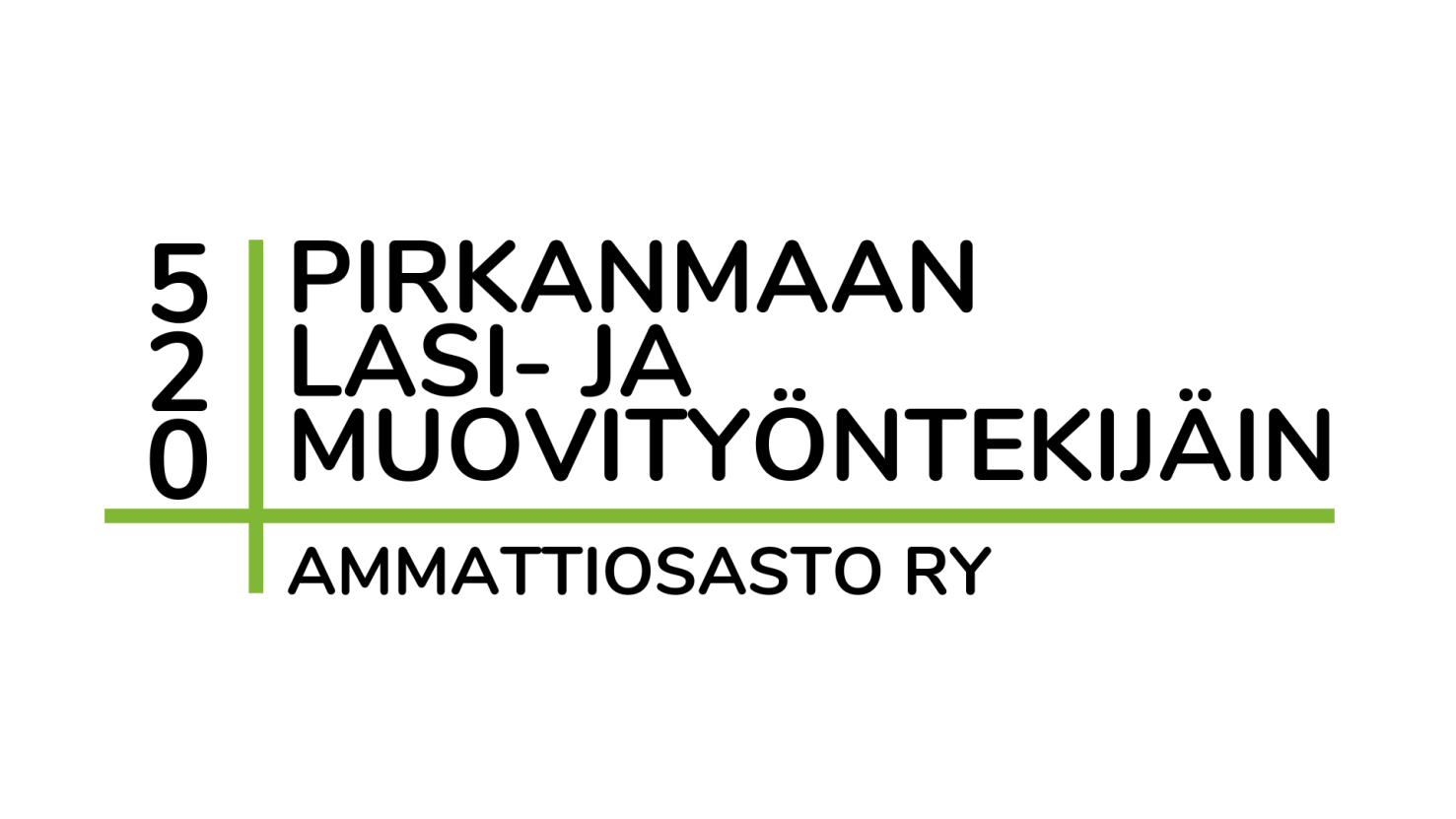 AMMATTIOSASTON KEVÄTKOKOUSAika: 27.4.2023 kello 17.00 
Paikka: Lamminpään kerhohuone,Vuorentaustantie 2 A,33420 Tampere
 
Kokouksessa käsitellään sääntömääräiset asiat:Ammattiosaston vuosikertomus ja tilinpäätös vuodelta 2022Kuullaan toiminnantarkastajan tarkastuskertomusPäätetään tilinpäätöksen vahvistamisesta sekä vastuuvapauden myöntämisestä tili- ja vastuuvelvollisillePäätetään mahdollisen ehdokasasettelukokouksen pitämisestä ennen syyskokoustaMyönnetään lomaosakkeet viikot 27-52 / 2023Arvotaan 20 kpl S-ryhmän lahjakortteja arvoltaan 50 € Teollisuusliiton liittokokousvaaleissa äänestäneiden keskenKokouksessa voidaan käsitellä myös muita esille tulevia asioita.Tervetuloa ammattiosaston kevätkokoukseen! 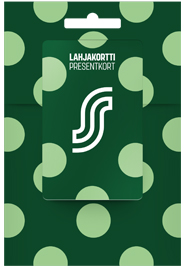                                                             Ammattiosaston hallitus